Western Australia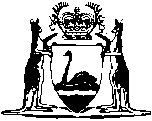 Fishing Industry Promotion Training and Management Levy Act 1994Fishing Industry Promotion Training and Management Levy Regulations 2016Western AustraliaFishing Industry Promotion Training and Management Levy Regulations 2016Contents1.	Citation	12.	Commencement	13.	Levy prescribed	1Notes	Compilation table	2Western AustraliaFishing Industry Promotion Training and Management Levy Act 1994Fishing Industry Promotion Training and Management Levy Regulations 20161.	Citation		These regulations are the Fishing Industry Promotion Training and Management Levy Regulations 2016.2.	Commencement		These regulations come into operation as follows —	(a)	regulations 1 and 2 — on the day on which these regulations are published in the Gazette;	(b)	the rest of the regulations — on the day after that day.3.	Levy prescribed		A levy of $300 is prescribed in respect of each managed fishery licence granted in relation to the West Coast Rock Lobster Managed Fishery.Notes1	This is a compilation of the Fishing Industry Promotion Training and Management Levy Regulations 2016.  The following table contains information about those regulations.Compilation tableCitationGazettalCommencementFishing Industry Promotion Training and Management Levy Regulations 20164 Oct 2016 p. 4239-40r. 1 and 2: 4 Oct 2016 (see r. 2(a));
Regulations other than r. 1 and 2: 5 Oct 2016 (see r. 2(b))